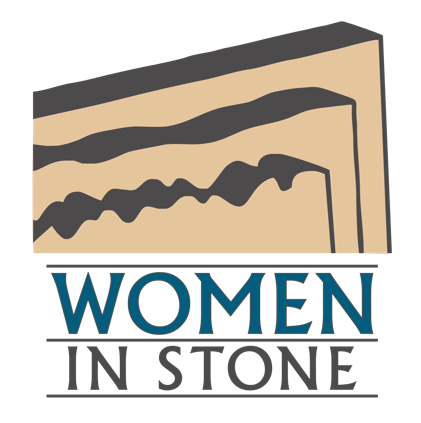 MENTORSHIP PROGRAM | MONTH ONEGetting To Know Your Mentor/MenteeDuring this initial mentorship meeting, get to know your new mentor or mentee on both a professional and personal level. The questions below can be used to help start this conversation.Professional Experience and BackgroundHow long have you been at your current company?How long have you been in your current position? What other related positions have you had throughout your career? How many years of experience do you have in your field?Where else have you worked and what did you do there? Additional questions:Educational BackgroundWhat college(s)/ universities did you attend and what did you study?  What degrees do you have?Do you have any certifications or professional designations? If so, what?Additional questions:Personal background Where are you from? Where did you grow up?Where else have you lived and for how long?Are you married or in a relationship? If so, what is your partner’s name? How long have you been together? What does he/she do?Do you have any kids? What are their names and how old are they?Do you have any pets? How many? What kind? Do you have any siblings? If so, how many?What is something unique about yourself?Additional questions:Hobbies and InterestsWhat are some of your hobbies/interests?Do you like sports? What are your favorite teams?Do you like to travel? Where have you gone and what are some of your favorite places?What is your favorite food?What is your favorite TV show? What are you reading? What are some of your favorite books?What are your favorite movies? What kind of music do you listen to? What are your pet peeves?Additional questions: